ОФОРМЛЕНИЕУДК 629.015/62-94Иванов Иван Иванович, Иванова Ирина Викторовна ИССЛЕДОВАНИЕ УСТОЙЧИВОСТИ КРИВОЛИНЕЙНОГО ДВИЖЕНИЯ КОЛЕСНОГО ТРАКТОРААннотация. Текст. Текст. (не более 150 символов).Ключевые слова: текст, текст (до 15 слов).Язык оригинала: английский.Ivanov Ivan I., Ivanova Irina V. INVESTIGATION OF THE STABILITY OF THE CURVILINEAR MOTION OF A WHEELED TRACTORAbstract. Тext. Тext. Тext. Тext. Тext. Тext. Тext.Keywords: text, text, text, text, text.Original language: EnglishТекст статьи. Текст статьи. Текст статьи. Текст статьи. Текст статьи. Текст статьи (рис. 1).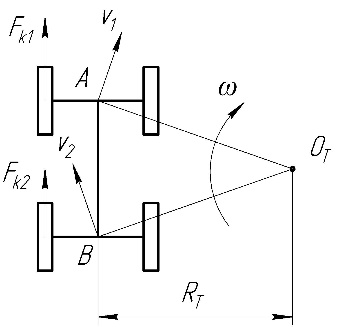 Рисунок 1  Бортовой способ поворота колёсного трактораТекст статьи. Текст статьи. Текст статьи. Текст статьи. Текст статьи. Текст статьи. Таблица 1. Название таблицыТекст статьи.  		                            (1)Текст статьи [1]. Текст статьи. Текст статьи. Текст статьи. Текст статьи [2].Список использованных источников1. Пановко Я.Г. Введение в теорию механических колебаний/ Я. Г. Пановко. – М.: Наука, 1991. – 123 с.2. Надыкто, В.Т. Перспективное направление создания комбинированных  широкозахватных МТА/ В.Т. Надыкто // Тракторы и сельскохозяйственные машины. – 2008. – № 3. – С. 26-30.*Поля, обязательны для заполнения.ТекстТекстТекстСВЕДЕНИЯ ОБ АВТОРЕСВЕДЕНИЯ ОБ АВТОРЕФамилия, имя, отчествоМесто учебы/работыУченая степень, ученое званиеДолжностьПодразделение/кафедраНазвание секцииНазвание статьиКонтактный телефонЕ-mail:  Адрес доставки (заполняется при оплате сборника)